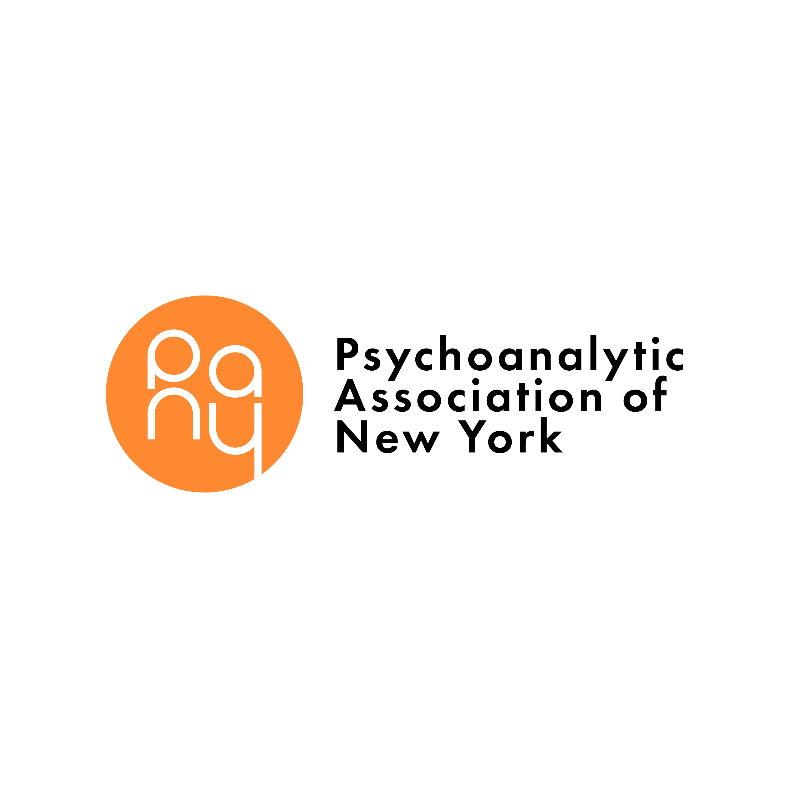 | www.pany.orgPANY Syllabus for Fellowship in Psychoanalysis Seminar #1- What is Psychoanalysis?Blum, L. (2014) Why I Love Psychoanalysis and You Might Too, The Magic of Psychoanalysis is in how it happens. Psychology Today, May 5,2014Freud, S. (1912) “ Recommendations to Physicians Practicing Psychoanalysis. “ S.E. Vol. XII: Papers on Technique and Other Works, 109-120.Seminar #2- Listening to the Unconscious ( Topographic Theory/Technique)Freud, S. (1905) “Fragment of an Analysis of a Case of Hysteria.” S.E., Vol. VII, pp. 1-122.Read Prefatory Remarks, The Clinical Picture, and The First Dream.Seminar #3- Unconscious Conflict (The Role of Insight based on the Structural Theory)Arlow, J.A. (1969) “ Unconscious Fantasy and Disturbances of Conscious Experience”. Psychoanal. Q., #38: 1027 (PDF pp 1-12.)Freud, A. (1966). Chpt.4. “ The Mechanisms of Defense”. In The Ego and the Mechanisms of Defense. 1966. Seminar #4- The Object and Object Relations in PsychoanalysisWinnicott, D.W. (1949) “ Hate in the Countertransference”. Int. J. Psychoanal., 30:69-74.Freud, S. (1917) “ Mourning and Melancholia” S.E. Vol. XIV. ( Option to read the whole paper or a summary which will be provided)Seminar #5- Transference and ResistanceGrosz, S. (2013). “ On being a patient” The Examined Life: How We Lose and Find Ourselves, 167-178.Blum, H. (1982). “ The Transference if Psychoanalysis and Psychotherapy: Points of View Past and Present, Inside and Outside the Transference”. The Annual of Psychoanalysis, 10: pp. 117-137.| www.pany.orgPANY Syllabus for Fellowship in Psychoanalysis continuedSeminar # 6- Countertransference ( The Value of Personal Analysis or Psychotherapy)Jacobs, T. (1986). “On Countertransference Enactments.” JAPA, 34: pp. 289-307.Additional optional readingNovice, J. Novice, K.K. (2000). Love in the Therapeutic Alliance. J. Amer. psychoanal. Assn., 48:189-218.Seminar #7- Analytic Consultation and Beginning an Analysis)A Senior candidate will present material from an analysis the next two sessions.Rothstein,A. (1994) “ A Perspective on Doing a Consultation and Making a Recommendation of Analysis to a Prospective Analysand”. Psychoanal. Q. 63: pp. 680-695.Seminar #8- Analytic ProcessFreud, S.(1911-13). “ Remembering, Repeating, and Working Through”(Further Recommendations on the Technique of Psycho-Analysis II”. S.E. Vol. XII. pp.-145-156.Seminar #9- Therapeutic Action (How Does Psychoanalysis Work?)Arlow, J.A.(1979). “ The Genesis of Interpretation”. JAPA Vol. 27:, pp. 193-207.Seminar # 10- Future Directions: The Value of Incorporating an Analytic Identity.Jacobs, T. “ The Possible Profession”, Intro. Pp. 1-20.Solms, M. (2018). “ The scientific standing of psychoanalysis”. British J. Psychoanalysis Int. Vol. 15. #1 pp. 5-8.